York County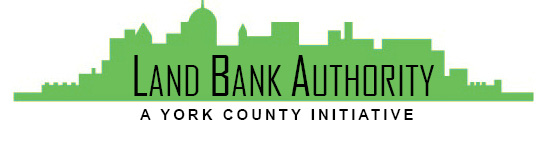 Land Bank Authority York County Land Bank Authority Board MeetingThursday, April 15, 2021 ● 3:30 PMVirtual Zoom/Phone Meeting 
Call to Order										Tom EnglerthComments or Questions from the PublicApproval of Meeting Minutes – March 25, 2021					Tom EnglerthApproval of Financial Statements – March 2021					Tom Englerth2021 Judicial Sale RDAFour Squares Development						Elite Properties New Projects										Kim HogemanGlen Rock Borough – analysis reviewProject Update 									Kim HogemanProject Scoring – ongoingDCED Grant Amended Resolution – Action 						Kim HogemanGood of the Order									Tom EnglerthNext Meeting – May 20, 2021Adjournment